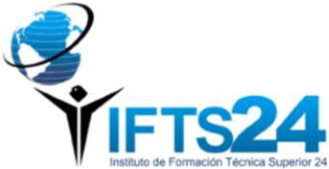 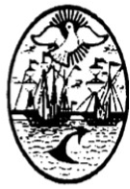 GOBIERNO DE LA CIUDAD DE BUENOS AIRES MINISTERIO DE EDUCACIÓN E INNOVACIÓNINSTITUTO DE FORMACIÓN TÉCNICA SUPERIOR N° 24AVDA. ENTRE RÍOS 757	        				          		info@ifts24.edu.ar(A1080AAB) BUENOS AIRES							ww.ifts24.edu.arC.U.E. 020236700              	                                    CONSTANCIA DE EXAMENLos que suscriben hacen constar que el/la alumno/a………………..…………………………. D.N.I. Nro: …………...….., ha rendido examen PARCIAL / FINAL correspondiente a la asignatura: ……………………………………………..………….…. de la carrera de TÉCNICO SUPERIOR EN TELEINFORMÁTICA (RESOL-SED-821-2002), el día:…………..……………………………..Para ser presentado ante quien corresponda, se extiende la presente constancia en la Ciudad de Buenos Aires, a los ……. días del mes de ……………………. de 202…  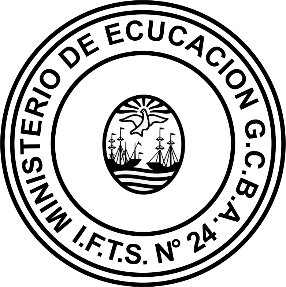      ……………….                       ………………..                    …………………….  	  Sello Institucional                  Firma del Docente             Firma y Sello de la Autoridad  